Conic Sections	Open Autograph in advanced Level. 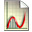 Select  for the 3D graph page.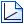 Select  to enter an equation. 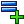 Type in the equation as x2 + y2 = z2 (equation of a cone).Select  to enter another equation. Type in the equation as z = a + bx (equation of a plane). Select “Edit Constants”. “a=2” and “b=0”Press okOpen the constant controller 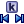 Experiment with different values of and b. Which shapes can you make?When do these shapes occur?Conic Sections	Open Autograph in advanced Level. Select  for the 3D graph page.Select  to enter an equation. Type in the equation as x2 + y2 = z2 (equation of a cone).Select  to enter another equation. Type in the equation as z = a + bx (equation of a plane). Select “Edit Constants”. “a=2” and “b=0”Press okOpen the constant controller Experiment with different values of and b. Which shapes can you make?When do these shapes occur?